СТАНДАРТ ФИНАНСОВОГО КОНТРОЛЯ"АУДИТ ЭФФЕКТИВНОСТИ"УТВЕРЖДАЮПредседатель Контрольно-счетной палаты МО ГО "Сыктывкар"_______________ А.С. Темкин"_____"________________ 20____г.2023 год1. Общие положения1.1. Стандарт финансового контроля "Аудит эффективности" (далее – Стандарт) предназначен для методологического обеспечения реализации полномочий Контрольно-счетной палаты МО ГО "Сыктывкар" (далее – КСП) в случае применения при осуществлении контрольной и экспертно-аналитической деятельности аудита эффективности.1.2. Положения Стандарта разработаны с учетом положений:- Бюджетного кодекса Российской Федерации;- Федерального закона от 07.02.2011 № 6-ФЗ "Об общих принципах организации и деятельности контрольно-счетных органов субъектов Российской Федерации и муниципальных образований" (далее – Федеральный закон № 6-ФЗ); - Стандарта внешнего государственного аудита (контроля) СГА 104 "Аудит эффективности", утвержденного постановлением Коллегии Счетной палаты Российской Федерации от 09.02.2021 № 2ПК.1.3. Целью разработки Стандарта является определение общих требований, которые должны выполняться в КСП при организации и применении аудита эффективности (далее – аудит эффективности).1.4. Стандарт предназначен для использования должностными лицами КСП и привлеченными экспертами при проведении контрольных и экспертно-аналитических мероприятий в рамках реализации следующих полномочий:организация и осуществление контроля за законностью и эффективностью использования средств местного бюджета, а также иных средств в случаях, предусмотренных законодательством Российской Федерации (п.1 ч.2. ст.9 Федерального закона № 6-ФЗ); проведение аудита в сфере закупок товаров, работ и услуг в соответствии с Федеральным законом от 05.04.2013 № 44-ФЗ "О контрактной системе в сфере закупок товаров, работ, услуг для обеспечения государственных и муниципальных нужд" (п.4 ч.2. ст.9 Федерального закона № 6-ФЗ); оценка эффективности формирования муниципальной собственности, управления и распоряжения такой собственностью и контроль за соблюдением установленного порядка формирования такой собственности, управления и распоряжения такой собственностью (включая исключительные права на результаты интеллектуальной деятельности) (п.5 ч.2. ст.9 Федерального закона № 6-ФЗ); оценка эффективности предоставления налоговых и иных льгот и преимуществ, бюджетных кредитов за счет средств местного бюджета, а также оценка законности предоставления муниципальных гарантий и поручительств или обеспечения исполнения обязательств другими способами по сделкам, совершаемым юридическими лицами и индивидуальными предпринимателями за счет средств местного бюджета и имущества, находящегося в муниципальной собственности (п.6 ч.2. ст.9 Федерального закона № 6-ФЗ).2. Основные понятия и термины Для целей Стандарта применяются следующие основные понятия и термины: аудит эффективности – вид аудита, применяемый для оценки, проверки, анализа эффективности деятельности объектов контроля, связанной с использованием муниципальных ресурсов;эффективность – соотношение между достигнутыми результатами (непосредственными и (или) конечными) и использованными для их достижения муниципальными ресурсами, отражающее экономность и (или) результативность использования муниципальных ресурсов;использование муниципальных ресурсов – действия (бездействие) объектов контроля в отношении муниципальных ресурсов, в том числе по формированию, управлению и распоряжению муниципальными ресурсами;экономность – достижение объектами контроля определенных непосредственных и (или) конечных результатов с использованием наименьшего объема муниципальных ресурсов;результативность – достижение объектами контроля наилучших непосредственных и (или) конечных результатов с использованием определенного объема муниципальных ресурсов;выгодоприобретатели – группы граждан, организации, публично-правовые образования, потребности которых целенаправленно или непреднамеренно затрагиваются деятельностью объектов контроля;непосредственный результат – конкретные продукты, формируемые вследствие деятельности объектов контроля по использованию муниципальных ресурсов и возможные для использования выгодоприобретателями. К непосредственным результатам относятся продукты всех видов деятельности объектов контроля по использованию муниципальных ресурсов, в том числе материальные ценности (объекты инфраструктуры, оказанные услуги и т.д.) и нематериальные ценности (продукты правотворческой деятельности, интеллектуальные права и т.д.), иные продукты; конечный результат – совокупность значимых изменений, возникающих у выгодоприобретателей после использования непосредственных результатов; муниципальные ресурсы – средства местного бюджета, муниципальная собственность, иные финансовые и имущественные средства и взаимосвязанные с ними трудовые, временные и другие ресурсы, используемые объектами контроля для достижения непосредственных и (или) конечных результатов. 3. Содержание и применение аудита эффективности 3.1. Формат проведения аудита эффективности 3.1.1. Аудит эффективности используется для оценки, проверки, анализа эффективности (экономности, результативности) деятельности объектов контроля, связанной с использованием муниципальных ресурсов. 3.1.2. Организация, проведение и оформление результатов контрольных и экспертно-аналитических мероприятий с применением аудита эффективности осуществляются в порядке, установленном стандартами финансового контроля "Общие правила проведения контрольного мероприятия" и "Проведение экспертно-аналитического мероприятия", с учетом особенностей, установленных настоящим Стандартом.3.2. Предмет, задачи и объекты аудита эффективности 3.2.1. Предметом аудита эффективности являются:- актуальные вопросы (проблемы) социально-экономического развития, финансовой системы, исполнения бюджета и иные вопросы в сфере муниципального управления, связанные с деятельностью объектов контроля по использованию муниципальных ресурсов для достижения непосредственных и (или) конечных результатов;- деятельность объектов контроля по использованию муниципальных ресурсов для достижения непосредственных и (или) конечных результатов.3.2.2. В процессе осуществления аудита эффективности исследуются:- муниципальные ресурсы (далее – ресурсы); - непосредственные и (или) конечные результаты (далее – результаты); - организация и процессы использования ресурсов для достижения непосредственных и (или) конечных результатов. 3.2.3. Задачами аудита эффективности являются: - проведение оценки, проверки, анализа эффективности использования муниципальных ресурсов; - формулирование выводов об эффективности использования муниципальных ресурсов и иных выводов. К таким выводам относятся выводы о выявленных фактах неэффективного использования ресурсов (либо, при необходимости, об их отсутствии), причинах неэффективного использования муниципальных ресурсов, негативных последствиях и рисках возникновения негативных последствий; - выявление возможностей для повышения эффективности использования муниципальных ресурсов и принятия мер по предотвращению либо устранению неэффективных расходов;- подготовка и направление в адрес объектов контроля и иных заинтересованных организаций требований (в рамках представлений) и предложений по повышению эффективности использования муниципальных ресурсов, совершенствованию организации и процессов использования муниципальных ресурсов; - информирование о результатах аудита эффективности объектов контроля и иных заинтересованных органов и организаций. 3.2.4. Объектами контроля при проведении аудита эффективности являются: - органы местного самоуправления МО ГО "Сыктывкар"; - муниципальные учреждения и предприятия МО ГО "Сыктывкар"; - иные организации, если они используют муниципальные ресурсы МО ГО "Сыктывкар". 3.3. Привлечение экспертов3.3.1. При необходимости к проведению аудита эффективности могут привлекаться внешние эксперты (далее – эксперты). Необходимость в привлечении экспертов может определяться как при планировании мероприятия с применением аудита эффективности, так и на одном из этапов его проведения (подготовительный, основной, заключительный). 3.3.2. Привлечение экспертов осуществляется с учетом положений, закрепленных в действующих в КСП нормативных и методических документах. 3.3.3. Привлечение экспертов осуществляется с учетом наличия у них профессиональных знаний, навыков и опыта работы в сфере, в отношении которой проводится аудит эффективности. 3.3.4. Заключения экспертов должны быть оформлены документально и подписаны надлежащим образом. 3.3.5. Эксперты не вправе вмешиваться в ход аудита эффективности и не могут подменять сотрудников КСП при проведении мероприятия. 3.4. Профессиональное суждение и скептицизм 3.4.1. Профессиональное суждение предполагает формирование мнения в условиях значительного уровня неопределенности на основе имеющихся знаний и опыта и включает проявление профессионального скептицизма. Профессиональный скептицизм включает в себя критическую оценку полученных в ходе аудита эффективности доказательств. 3.4.2. Документирование действий, обеспечивающих получение достаточных и надлежащих доказательств (аудиторские процедуры), и их результатов для обоснования применения профессионального суждения в важных или потенциально субъективных (сложных) вопросах аудита эффективности должно проводиться в рамках формирования рабочей документации. 3.4.3. На основе профессионального суждения осуществляется:- выявление и оценка угроз для сохранения независимой позиции КСП,- выбор предмета аудита эффективности, определение цели (целей), вопросов, критериев аудита эффективности, оценка рисков,- определение характера, сроков и объема аудиторских процедур,- определение необходимости привлечения экспертов, и того, как будет учитываться полученная от них информация,- оценка полученных доказательств для формулирования выводов в соответствии с критериями аудита эффективности, целями и вопросами аудита эффективности,- определение выводов, достаточно значимых для включения в итоговые документы по результатам мероприятия,- определение содержания предложений.3.5. Существенность и аудиторский риск3.5.1. Существенность для целей аудита эффективности - это уровень важности и значительности предмета аудита эффективности и его отдельных аспектов, формулируемых целей и вопросов аудита эффективности, критериев аудита эффективности, результатов, выводов, предложений. 3.5.2. Результаты аудита эффективности, выводы по результатам аудита эффективности считаются существенными, если они могут оказать влияние на принятие конкретных управленческих решений или изменение процедур их принятия.3.5.3. Существенность предложений определяется востребованностью, а также вероятностью их практического применения объектами контроля, в том числе предполагающего изменение конкретных управленческих решений или процедур их принятия. 3.5.4. На всех этапах проведения аудита эффективности необходимо уделять повышенное внимание к существенности. Это позволяет делать взвешенные выводы, подготавливать востребованные и реализуемые предложения с учетом особенностей предмета аудита эффективности и его отдельных аспектов, сформулированных целей, вопросов и критериев аудита эффективности. 3.5.5. Под аудиторским риском при проведении аудита эффективности понимается вероятность того, что:- сформулированные в отчете (заключении) по результатам мероприятия выводы и предложения могут оказаться ненадлежащими (неверными или неполными), не представляющими ценности для заинтересованных лиц, то есть не содержащими информацию, которая бы способствовала повышению эффективности использования муниципальных ресурсов;- существенные нарушения, недостатки и проблемы не будут обнаружены.3.5.6. На аудиторский риск оказывают влияние сроки проведения мероприятия, доступность и достоверность данных и информации, объем работ различного типа, особенности организации деятельности объектов контроля. 3.5.7. Аудиторский риск может быть уменьшен с помощью таких действий, как, например, увеличение объема аудиторских процедур, в том числе за счет увеличения количества инспекторов или привлечения внешних экспертов, изменения методов получения доказательств. 3.6. Подходы к проведению аудита эффективностиПри проведении аудита эффективности могут использоваться следующие подходы: - результат-ориентированный подход, в рамках которого оцениваются фактические результаты деятельности объектов контроля с точки зрения эффективности использования соответствующих муниципальных ресурсов. Результат-ориентированный подход используется при проведении контрольных мероприятий;- системно-ориентированный подход, в рамках которого оценивается надлежащее функционирование различных систем управления или элементов соответствующих систем с точки зрения эффективности использования муниципальных ресурсов при функционировании таких систем. Системно-ориентированный подход может использоваться при проведении как контрольных, так и экспертно-аналитических мероприятий;- проблемно-ориентированный подход, в рамках которого анализируется наличие проблем (предполагаемых отклонений от критериев аудита эффективности), связанных с эффективностью использования муниципальных ресурсов, устанавливаются соответствующие причины их возникновения, формулируются предложения, направленные на устранение причин возникновения данных проблем. В рамках аудита эффективности проблемно-ориентированный подход используется как дополнение к результат-ориентированному и системно-ориентированному подходам. 4. Подготовительный этап мероприятия с применением аудита эффективности 4.1. Предварительное изучение предмета и объектов контроля 4.1.1. Предварительное исследование на подготовительном этапе помогает определить наиболее ценную информацию и имеющиеся данные о предмете аудита эффективности и его отдельных аспектах, определить необходимые контрольные действия, тем самым оптимизировать границы и объем аудиторских процедур.4.1.2. Результаты предварительного изучения предмета и объектов контроля используются при определении целей, вопросов и критериев аудита эффективности.4.2. Цели и вопросы аудита эффективности 4.2.1. При аудите эффективности формулируется цель (цели), которую (которые) планируется достигнуть по результатам его проведения. Формулировка цели аудита эффективности должна начинаться словами "оценить (проверить, проанализировать) эффективность…". 4.2.2. Для аудита эффективности может формулироваться одна цель, направленная на общую оценку (проверку, анализ) эффективности предмета аудита эффективности, либо несколько целей в разрезе отдельных аспектов предмета аудита эффективности:- деятельность отдельных объектов контроля;- реализация отдельных подпрограмм рассматриваемой муниципальной программы;- использование отдельных муниципальных ресурсов в отдельных сферах деятельности;- осуществление отдельных мер социальной поддержки в общей совокупности мер социальной политики и т.п.;4.2.3. Перечень и содержание вопросов должны быть направлены на обоснование выводов об эффективности использования ресурсов. 4.2.4. Количество вопросов аудита эффективности может быть небольшим, при этом вопросы должны быть существенными и важными для определения эффективности использования ресурсов в проверяемой сфере. 4.2.5. По каждому вопросу применяются критерии аудита эффективности в соответствии с подразделом 4.3 Стандарта. Вопросы содержат корреспондирующие критериям аудита эффективности формулировки ("оценить достижение планируемых результатов…", "проверить использование запланированных ресурсов…", "проанализировать возможность достижения лучших результатов за счет использованных ресурсов…", "проанализировать возможность экономии ресурсов для достижения полученных результатов…" и т. п.). Ответы на вопросы отражают соответствие деятельности объектов контроля разработанным критериям аудита эффективности. 4.3. Критерии аудита эффективности 4.3.1. Критерии аудита эффективности (далее - критерии) представляют собой требуемое состояние или ожидание в отношении использования муниципальных ресурсов и достижения непосредственных и (или) конечных результатов. 4.3.2. Базовыми критериями, которые используются при аудите эффективности (Приложение 1), являются: запланированные результаты достигнуты (далее – Критерий 1); использование ресурсов не превышает первоначально запланированный объем (далее – Критерий 2);при оценке результативности - возможность добиться лучших результатов (по количеству и (или) качеству; принципиально иных результатов, в том числе для полноценного использования выгодоприобретателями) за счет использованных ресурсов или аналогичных ресурсов отсутствует (далее – Критерий 3А); при оценке экономности - возможность использования меньшего ресурса для достижения полученного результата отсутствует (далее – Критерий 3Б); необходимость дополнительных ресурсов для достижения запланированных или лучших, чем запланировано, результатов (по количеству и (или) качеству; принципиально иных результатов, в том числе для полноценного использования выгодоприобретателями) отсутствует (далее – Критерий 4). 4.3.3. В зависимости от целей и вопросов конкретного мероприятия базовые критерии могут быть конкретизированы. 4.3.4. Для конкретизации (детализации) критериев эффективности могут привлекаться эксперты. 4.3.5. Критерии при необходимости могут быть доведены до сведения руководителей объектов контроля. 4.3.6. При оценке критериев в ходе мероприятия рассматриваются непосредственные и (или) конечные результаты, использованные муниципальные ресурсы, которые выражаются в конкретных показателях и их плановых и фактических значениях.  4.3.7. В качестве показателей могут выступать: - показатели, определенные в документах стратегического планирования (стратегии развития, прогнозе социально-экономического развития, муниципальных программах и т. п.) и иных документах; - показатели из официальных источников статистической информации; - показатели, характеризующие результаты реализации комплекса взаимосвязанных мероприятий региональной политики (результаты федеральных, региональных проектов и т. п.); - показатели, характеризующие результаты оказания муниципальных услуг (выполнение работ) в рамках муниципальных заданий; - показатели, определенные отдельными договорами (соглашениями); - показатели, рассчитанные по утвержденным методикам; - иные показатели, характеризующие результаты использования муниципальных ресурсов. 4.3.8. В зависимости от специфики сферы деятельности объектов контроля в качестве показателей могут выступать признаки, не имеющие количественной величины – качественные характеристики. 4.3.9. Качественные характеристики (качество товаров, работ, услуг и т.п.) являются неотъемлемой частью результата (например, значение количества поставленных товаров, оказанных работ, услуг зависит от определенных качественных характеристик).4.3.10. Показателями непосредственных и (или) конечных результатов не могут выступать количество, объем выявленных нарушений и недостатков, соответствие деятельности нормативным правовым актам, требованиям иных документов и т.п., поскольку такие показатели непосредственно не характеризуют результаты эффективности использования муниципальных ресурсов.4.3.11. Муниципальные ресурсы, подлежащие аудиту эффективности, определяются посредством установления конкретных видов используемых ресурсов, плановых и фактических объемов их использования для достижения показателей, характеризующих непосредственные и (или) конечные результаты. 4.3.12. Плановые объемы используемых ресурсов определяются в соответствии со значениями объемов используемых ресурсов, отраженных в следующих документах (информационных системах): - решение о бюджете;- показатели сводной бюджетной росписи;- обоснования бюджетных ассигнований;- соглашения о предоставлении межбюджетных трансфертов;- соглашения о предоставлении субсидий;- реестр муниципального имущества и иные документы.Плановые объемы используемых ресурсов определяются в каждом случае отдельно и могут как учитывать, так и не учитывать последующие дополнительные изменения плановых показателей.Фактические объемы использованных ресурсов определяются на основании данных отчетности, информации из иных документов.4.3.13. Непосредственные и (или) конечные результаты (показатели, их плановые, фактические значения), муниципальные ресурсы (виды ресурсов и плановые, фактические объемы их использования) фиксируются в рабочей документации. 4.3.14. Сравнение результатов и доказательств, полученных в ходе аудита эффективности, с каждым из разработанных критериев в совокупности должно позволить сделать выводы об эффективности использования ресурсов. 5. Основной этап мероприятия с применением аудита эффективности5.1. Сбор фактических данных и информации, получение доказательств 5.1.1. В процессе сбора фактических данных и информации, как правило, проводится значительный объем аудиторских процедур, собирается информация и изучаются документы и материалы в целях формирования доказательств. 5.1.2. Для достижения цели (целей) аудита эффективности, а также для подтверждения выводов и предложений инспекторы должны получить достаточные и надлежащие доказательства.5.1.3. Достаточность доказательств определяется на основе профессионального суждения инспектора и означает, что собранное количество доказательств достаточно для достижения цели (целей) аудита эффективности и обоснования выводов и предложений. Доказательства не являются достаточными, если их использование несет высокие риски формирования неверных выводов, либо доказательства не предоставляют разумного обоснования для выводов и предложений.5.1.4. Определение того, что доказательства являются надлежащими, осуществляется на основе профессионального суждения инспектора с учетом оценки уместности, надежности и валидности доказательств: уместность означает, что доказательства имеют логическую связь с вопросами аудита эффективности и значимы для достижения цели (целей) аудита эффективности;надежность означает, что доказательства подтверждены информацией и данными из различных источников и (или) имеют высокую вероятность подтверждения при повторном запросе;валидность означает обоснованность и пригодность применения методик и методов оценки (проверки, анализа) в конкретных условиях аудита эффективности. 5.2. Сравнение установленных фактов с критериями 5.2.1. В ходе мероприятия с применением аудита эффективности установленные факты сравниваются с критериями, а наблюдаемые различия представляют собой подтвержденные доказательствами результаты мероприятия. 5.2.2. Сравнение с критериями осуществляется на основе: - оценки достижения результатов;- оценки использования ресурсов;- оценки альтернативных ресурсов и методов использования ресурсов;- оценки выбранных ресурсов и методов их использования;- оценки необходимости дополнительных ресурсов для достижения поставленных или лучших результатов.5.2.3. Оценка достижения результатов – оценивается достижение (недостижение) запланированных результатов путем сравнения фактических и плановых значений показателей.5.2.4. Оценка использования ресурсов – проводится сравнение первоначально запланированных объемов ресурсов с фактическими объемами использованных ресурсов. 5.2.5. Оценка альтернативных ресурсов и методов использования ресурсов - оценивается возможность сокращения объема используемых ресурсов за счет альтернативных вариантов, методов использования ресурсов без ущерба для достижения результатов (осуществляется при возможности ее проведения с учетом специфики сферы деятельности объекта контроля).  В рамках оценки альтернативных вариантов и методов использования ресурсов также акцентируется внимание на возможной переплате, в том числе в связи с получением лучших результатов (по количеству и (или) качеству) при отсутствии такой необходимости (например, приобретение товаров с избыточными потребительскими свойствами).5.2.6. Оценка выбранных ресурсов и методов их использования - оценивается возможность сокращения объема выбранных ресурсов, например, за счет соблюдения необходимых процедур (при наличии фактов их несоблюдения), корректного формирования нормативов затрат, методик и т. п. 5.2.7. Оценка необходимости дополнительных ресурсов для достижения поставленных или лучших результатов - рассматриваются достаточность (наличие) ресурсов и необходимость дополнительных ресурсов (например, материальных, финансовых, временных ресурсов к уже использованным ресурсам) для достижения поставленных или лучших, чем поставленные, результатов (по количеству и (или) качеству; либо принципиально иных результатов, в том числе для полноценного использования выгодоприобретателями). 5.2.8. При проведении оценок, указанных в пунктах 5.2.5 - 5.2.7 Стандарта, в частности, оценки альтернативных ресурсов и методов использования ресурсов, необходимо проводить сравнение схожей деятельности в сопоставимых организациях, сравнение одного процесса с этим же процессом на более ранней стадии, сравнение процесса до и после принятия того или иного решения, повлиявшего на данный процесс. Также может учитываться опыт других муниципальных образований.5.2.9. Различия между критериями и установленными фактами, указывающие на неэффективное использование ресурсов, могут быть обусловлены как выявленными нарушениями и недостатками, так и проблемами в отрасли, пробелами в законодательстве и иных документах, иными проблемами. 5.2.10. По результатам основного этапа контрольного или экспертно-аналитического мероприятия с применением аудита эффективности оформляется соответственно акт или заключение.6. Заключительный этап мероприятия с применением аудита эффективности6.1. На заключительном этапе мероприятия с применением аудита эффективности по каждой цели формулируется вывод об эффективности использования муниципальных ресурсов и иные выводы по результатам аудита эффективности, определяются причины неэффективного использования ресурсов (при наличии соответствующего вывода), подготавливаются соответствующие требования, предложения.6.2. В случае если в ходе мероприятия выявлены нарушения и (или) недостатки, а сделанные выводы указывают на возможность существенно улучшить результаты работы объектов контроля, необходимо подготовить требования, предложения для принятия мер по устранению этих нарушений и недостатков. Предложения также формируются в отношении выбора вариантов и методов использования ресурсов, решения проблем в отрасли, устранения пробелов в законодательном регулировании и иных вопросов, не связанных с нарушениями и недостатками, но приводящих к риску неэффективного использования ресурсов. 6.3. Если в рамках аудита эффективности не установлено неэффективное использование муниципальных ресурсов, это не означает, что использованы все имеющиеся возможности для более эффективного использования ресурсов. Необходимо, основываясь на результатах аудита эффективности, находить такие возможности и разрабатывать соответствующие предложения по совершенствованию процессов выбора, распределения и использования муниципальных ресурсов, а также деятельности объектов контроля. 6.4. Количество предложений определяется содержанием и масштабом аудита эффективности. Необходимо отражать только наиболее важные предложения, подготовленные на основе выводов по результатам аудита эффективности. Приложение 1Лист ознакомления № ___:С СФК "Аудит эффективности" ознакомлен:КОНТРОЛЬНО - СЧЕТНАЯ ПАЛАТАМУНИЦИПАЛЬНОГО ОБРАЗОВАНИЯ
ГОРОДСКОГО ОКРУГА “СЫКТЫВКАР”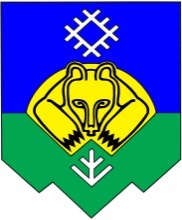 “СЫКТЫВКАР” КАР КЫТШЛÖНМУНИЦИПАЛЬНÖЙ ЮКÖНСАВИДЗÖДАН - АРТАЛАН ПАЛАТА“СЫКТЫВКАР” КАР КЫТШЛÖНМУНИЦИПАЛЬНÖЙ ЮКÖНСАВИДЗÖДАН - АРТАЛАН ПАЛАТАБабушкина ул., д. 22, каб. 204, г. Сыктывкар, 167000, тел/факс (8212) 214-670, e-mail: ksp@sykt.rkomi.ruБабушкина ул., д. 22, каб. 204, г. Сыктывкар, 167000, тел/факс (8212) 214-670, e-mail: ksp@sykt.rkomi.ruБабушкина ул., д. 22, каб. 204, г. Сыктывкар, 167000, тел/факс (8212) 214-670, e-mail: ksp@sykt.rkomi.ruСодержаниеСтраница1Общие положения32Основные понятия и термины33Содержание и применение аудита эффективности43.1Формат проведения аудита эффективности43.2Предмет, задачи и объекты аудита эффективности43.3Привлечение экспертов53.4Профессиональное суждение и скептицизм53.5Существенность и аудиторский риск63.6Подходы к проведению аудита эффективности64Подготовительный этап мероприятия с применением аудита эффективности74.1Предварительное изучение предмета и объектов контроля74.2Цели и вопросы аудита эффективности74.3Критерии аудита эффективности75Основной этап мероприятия с применением аудита эффективности95.1Сбор фактических данных и информации, получение доказательств95.2Сравнение установленных фактов с критериями96Заключительный этап мероприятия с применением аудита эффективности10Приложение 111Базовый критерийВыводВыводБазовый критерийЭффективноеНеэффективное1. Запланированные результатыдостигнутыне достигнуты2. Использование ресурсовне превышает запланированный объемпревышает запланированный объем3а. Возможность добиться лучших результатов за счет использованных ресурсов или аналогичных ресурсов (оценка результативности)отсутствуетимеется3б. Возможность использования меньших ресурсов для достижения полученного результата(оценка экономности)отсутствуетимеется4. Необходимость дополнительных ресурсов для достижения запланированных (или лучших) результатовотсутствуетимеется1(дата)(подпись)(Ф.И.О.)2(дата)(подпись)(Ф.И.О.)3(дата)(подпись)(Ф.И.О.)4(дата)(подпись)(Ф.И.О.)5(дата)(подпись)(Ф.И.О.)6(дата)(подпись)(Ф.И.О.)7(дата)(подпись)(Ф.И.О.)8(дата)(подпись)(Ф.И.О.)9(дата)(подпись)(Ф.И.О.)10(дата)(подпись)(Ф.И.О.)11(дата)(подпись)(Ф.И.О.)12(дата)(подпись)(Ф.И.О.)13(дата)(подпись)(Ф.И.О.)14(дата)(подпись)(Ф.И.О.)15(дата)(подпись)(Ф.И.О.)16(дата)(подпись)(Ф.И.О.)17(дата)(подпись)(Ф.И.О.)18(дата)(подпись)(Ф.И.О.)19(дата)(подпись)(Ф.И.О.)20(дата)(подпись)(Ф.И.О.)21(дата)(подпись)(Ф.И.О.)22(дата)(подпись)(Ф.И.О.)23(дата)(подпись)(Ф.И.О.)